HOTĂRÂREA NR.83DIN 21.08.2017PRIVIND APROBAREA ÎNSUŞIRII PLANULUI URBANISTIC ZONAL”SALĂ DE SPORT CU TRIBUNĂ 180 LOCURI”CONSILIUL LOCAL AL COMUNEI ŞIMAND, întrunit în şedinţa sa extraordinară, din data de 21.08.2017. Având în vedere:Solicitarea S.C. ARHITECTONIC S.R.L., cu privire la emiterea avizului de însuşire a PUZ „SALĂ DE SPORT CU TRIBUNĂ 180 LOCURI” conform Certificatului de Urbanism nr. 13/23.02.2017, emis de către Primăria comunei Şimand;Raportul domnului Tătar Ioan-Marius, referent compartiment urbanism;Expunerea de motive a primarului comunei Şimand;Proiectul întocmit de S.C. ARHITECTONIC S.R.L;Prevederile art. 25 alin.1, art.26 şi art.56 din Legea nr.350/2001, privind amenajarea teritoriului şi urbanismul;Prevederile art. 36 alin. 5 lit. c din Legea nr. 215/2001, republicată, cu modificările şi completările ulterioare;votul ,,pentru” a 10 consilieri din cei 12 în funcţie fiind prezenţi 10 consilieri,În temeiul art.45 pct.1 din Legea nr. 215/2001, a Administraţiei Publice Locale, republicată, cu modificările și completările ulterioare       HOTĂRĂŞTE:ART.1. – Se aprobă  însușirea Planului Urbanistic Zonal „SALĂ DE SPORT CU TRIBUNĂ 180 LOCURI”.ART.2. – Cu ducerea la îndeplinire a prezentei se încredinţează primarul comunei Șimand şi se comunică cu:                            - Instituţia Prefectului judeţului Arad, Serviciul juridic şi contencios administrativ. - S.C.ARHITECTONIC S.R.L.   Preşedinte de şedinţă,		                         	    Avizat de legalitate,Para Mircea		                       	     	 secretar Brîndaş Lavinia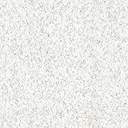 